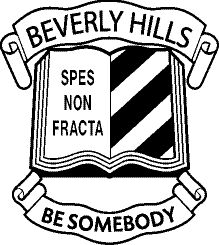 ASSESSMENT POLICY YEAR 11 (PRELIMINARY) COURSE 2019andYEAR 12 (HSC) COURSE Term 4 2019 and 2020V1.3 30.10.19Beverly Hills Girls High School Assessment Policy Years 11 & 12CONTENTSSection 1 – Some Frequently Asked QuestionsChange of Preliminary courses	iiiAttendance	iiiSatisfactory completion of Preliminary courses	iiiAppeals against an “N” determination	ivMinimum requirements for the award of the HSC	ivHalf Yearly and Yearly report	ivFlowchart of the process	vSection 2What are Assessments for the HSC Course?                                             	viStudent responsibilities 	viiWhat happens if you miss a task?	     viiiCheating or malpractice                                                                              	ixHow are Extension courses assessed?                                                          	xWhat happens if you are required to change schools?                                	 xAppeals – what to do?                                                                                 	xAssessment Schedule – where to find?	xiSECTION 1 – Year 11 (Preliminary) & Year 12 (HSC) COURSESSome Frequently Asked QuestionsQ	When do Preliminary and HSC courses begin and end?A	Preliminary Courses will generally begin in Term One and finish at the end of Term Three of Year 11.	HSC courses will begin Term Four directly after your Preliminary Course and conclude the following year with the final HSC examination.Q	What is the latest date that I can change Preliminary Courses?A	Students can change up until the end of Week 3, Term One.Q	What do I have to do to satisfactorily complete a Preliminary or HSC Course?A	A student will be considered to have satisfactorily completed a course if she has:Followed the course,Applied herself diligently to the set tasks and experiences provided in the course by the school, andAchieved some or all of the course outcomes.Q	What will happen to me if I don’t satisfactorily complete a Preliminary or HSC Course or Courses?A	A student who does not satisfactorily complete a Preliminary or HSC course will have an “N” determination submitted to the NSW Education Standards Authority (NESA).  Courses which were not satisfactorily completed will not be printed on Records of Achievement or Result Notices.Q	What could happen if my attendance pattern is irregular?A	The Principal may determine that, because of poor attendance, a student is in danger of not being able to meet course requirements.  The student will be warned in writing that she is in danger of receiving an “N” determination, meaning that the student has not satisfactorily completed the course requirements.  If the requirements outlined in the first ‘N’ Award Warning Letter are not completed by the due date(s) then a second warning letter will be issued; after which, failure to complete the requirements by the due date may lead to the principal making an ‘N’ determination in the course(s) concerned. An ‘N’ determination may prevent a student completing requirements for the award of a HSC.Q	Can I proceed to HSC courses if I have not satisfactorily completed a Preliminary Course?A	The Principal may allow a student who has received an “N” determination (through lack of application) to proceed to the HSC Course on the provision that she satisfies any outstanding Preliminary course requirements whilst studying the HSC course.Q	Can I appeal against an “N” determination in a Preliminary or HSC Course?A	A student can appeal against an “N” determination at the school level, to the Principal.  If a student is successful, the NESA will be notified so that “N” determination may be removed.	If a student’s appeal is unsuccessful at the school level, then the student may appeal directly to the NESA.	Details are listed in the flow diagram on the next page.Q	What if I still have not satisfactorily completed Preliminary Course requirements in my	HSC year?A	Failure to meet Preliminary Course requirements will result in an invalid entry for the HSC. This means that the student cannot sit the HSC exam in any subject where she has not completed Preliminary Course requirements.Q	Can I study a HSC Course if I have not completed the Preliminary component of that course?A	No. Where a student studies a 2 unit course, she must complete the Preliminary requirements before proceeding to the HSC component.	One Year Content Endorsed Courses may be studied as either Preliminary or HSC Courses.	Two Year Content Endorsed Courses will have Preliminary and HSC component.	A student must complete 12 units of Preliminary Courses and 10 units of HSC Courses to be eligible to receive the award of a Higher School Certificate (Section 11.3.1 from Assessment, Certification and Examination Manual, available at the NESA website: http://boardofstudies.nsw.edu.au/manuals/pdf_doc/ace_manual.pdf).Q	What will be reported on my half yearly and yearly reports during my Preliminary and HSC	Course study?A	Your report will show achievement on course outcomes (similar to profiles in the Junior Reports), a mark for your course and a rank showing your position in the course.Q.	What if I’m following a Life Skills pattern of study?A.	You are required to complete all assigned work.  You will not be required to sit for exams in the subjects you are studying as “Life Skills”. Note that N Determinations can be made in Life Skills courses where a student does not satisfactorily follow the course and achieve some or all of the life skills outcomes.FLOWCHART OF PROCESS FOR N-AWARDSPrincipal warnsStudent at least twice during the coursePrincipal makes “N” determination	Principal notifies student	Principal notifies NESA	Students makes	Student appeals	no appealPrincipal reviews determination	Principal confirms		Principal revises	determination and makes		determination	comments on appeal	Principal notifies NESA	Principal notifies student	Principal notifies NESASECTION 2 – SCHOOL ASSESSMENT POLICYThis section has been prepared to inform students and parents of the regulations set by the NSW Education Standards Authority (NESA) relating to assessment culminating in the Higher School Certificate.Courses in the Senior School are divided into Year 11 (Preliminary) Courses and Year 12 (HSC) Courses.  Successful completion of the outcomes of the Preliminary Course is necessary before students can progress to the HSC Course.  Assessment tasks for the Higher School Certificate only take place during the HSC Course and are based on the knowledge and skills outcomes of the Course.The following points are included to give information about assessment procedures in a simple practical form.  Further clarification can be obtained from teachers.A	WHAT ARE ASSESSMENTS IN THE HSC COURSE?The purpose of assessment is to indicate a student’s achievement in the course over an extended period and across a wider range of course objectives (e.g. field work) than can be assessed in the HSC examination.  The assessment marks will be based on achievements measured at various points throughout the Course.Students will receive for each subject:
(a)  an external examination mark   (b)  a school-based assessment
These will be reported SEPARATELY.School-based assessments will be moderated by the NSW Education Standards Authority according to the HSC examination performance of students from this school in each course.  This ensures comparability between schools.Formal assessment will commence no earlier than Term 4 in the year in which the Preliminary Course was begun.  Notice will be given to students of the specific starting date for each course.Parents and students should make themselves aware of the increased importance of the various means of assessment, such as:	
(a)	tests (written, practical, oral/aural)          	(b)	class and/or home assignments    (c)	research projects				(d) 	depth studiesThe school will inform students of their progress at various stages in the course.  If a student is in danger of not meeting the course requirements then a minimum of two warning letters will be sent home.B	 STUDENT RESPONSIBILITIESStudents will usually be given at least 2 weeks’ notice of any assessment task, where possible.YOU ARE RESPONSIBLE FOR YOUR OWN ASSESSMENT in number of ways.  If you act irresponsibly you may end up with a ZERO MARK (0).YOU MUST BE FAMILIAR with the assessment policies set out in this book and in the booklet: NESA Rules and Procedures for HSC Candidates http://educationstandards.nsw.edu.au/wps/portal/nesa/11-12/hsc/rules-and-processes/rules-procedures-guide-studentsYOU ARE RESPONSIBLE FOR YOUR CONDUCT DURING ANY SCHOOL BASED EXAMINATION/ASSESSMENT TASK (as drawn from NESA Rules and Procedures Booklet)Conduct during external examinations and when relevant, school based assessments and examinations  You must: Follow the day-to-day rules of the school or institute where you sit for your examinations. Failure to observe these rules may result in zero marks for the examination, no result for the course. Your principal has the discretion to require all students at your school to remain in the examination room until the end of each assessment or examination. Follow the supervisors’ instructions at all times, including if there is a disruption such as a blackout. Behave in a polite and courteous manner towards the supervisors and other students. You must NOT: Take a mobile phone or programmable watch or device into the examination/assessment room.  Take any electronic device, including a digital media player or electronic tablet, into the examination room, unless approved by the school.Speak to any person other than a supervisor during an examination. Behave in any way likely to disturb the work of any other student or upset the conduct of the examination. Take into the examination room, or refer to during the examination, any books or notes, this booklet, the examination timetable, any paper, or any equipment other than designated required equipment.Eat in the examination room, except as approved by the NESA, e.g. for diabetic students. Take any writing booklets, whether used or not, from the examination room.  If you do not follow the rules, or if you cheat in the examinations in any way, you may be asked to leave the examination room/have your paper withdrawn/, and you will be reported to the NESA. You will receive zero for the task/exam.  If you do not make a serious attempt at an examination, you will receive zero for that task/exam. Students are required to attempt a range of question types throughout the examination papers. Simply attempting multiple-choice questions is not sufficient for an attempt to be considered serious. Teachers will bring to further attention examination answers that contain frivolous or objectionable material. Answers not written in English, except where required or permitted by the question paper, will have zero marks awarded. It is YOUR RESPONSIBILITY to:ATTEND SCHOOL, be AWARE OF DUE DATES for assessment tasks and complete tasks ON TIME.  If you are absent for any number of days you must check with your teachers to see if any assessment tasks have been set on the FIRST DAY of your return to school.BE ON TIME to assessment tasks: you will NOT be given an extension of time to make up for any lateness. BE PRESENT to do all in-school assessment tasks.  This means being PRESENT ALL DAY that a task is due or that a task is set as an exam. IT IS NOT PERMITTED TO TAKE DAYS OFF FROM SCHOOL IN ORDER TO COMPLETE AN ASSESSMENT TASK OR STUDY FOR A TEST. If you miss lessons prior to Assessment Tasks on the day of the task and/or on the day before you will be asked to explain your absence in writing and to accompany this with a medical certificate or other appropriate documentation (see Section C). If you are absent you risk receiving a ZERO MARK for the task.HAND IN any assessment task ON TIME.	YOU MUST NOT under any circumstances leave a piece of work on a teacher’s desk as no record will have been established of its presentation.  Therefore, any work not personally handed to the class teacher or a person nominated by the class teacher will be dealt with in the same manner as for failure to complete a task and a ZERO MARK will be awarded accordingly. Friends are NOT to hand in your task.BRING A MEDICAL CERTIFICATE or other documentation justifying your absence to your teacher on your FIRST DAY back at school if you are absent for an assessment test, are absent on the day a task is due or on the day before an assessment task (see Section C).NOTIFY your teacher of any assessment issues in advance, if possible.CHECK THE MARKING of each task when it is returned to you.  Follow up any concerns you have with tasks AT THE TIME they are returned.CHECK YOUR ASSESSMENT RANK when it is given to you from time to time.AVOID BEHAVIOUR WHICH COULD BE CONSIDERED CHEATING, including plagiarism, and ensure that all assessment work is your own or acknowledges the contributions of others.REFER to the NESA website for current course information, including course outcomes.http://educationstandards.nsw.edu.au/wps/portal/nesa/home REFER to Beverly Hills Girls HS intranet for current information, including course specific assessment schedules, and updates.C	WHAT HAPPENS IF YOU MISS A TASK?It is VERY IMPORTANT that you be in attendance when assessment tasks are scheduled.  Failure to complete a task without legitimate reason as determined by the head teacher will result in a ZERO MARK being awarded for the task.UNAVOIDABLE ABSENCES caused by illness or misadventure must be explained IN WRITING. An Illness/Misadventure form must be collected from the Head Teacher or teacher in charge of the task.It must be completed with a MEDICAL CERTIFICATE or other APPROPRIATE DOCUMENTATION attached and submitted to the Deputy Principal.The Deputy Principal will determine if the documentation is accepted according to the following guidelines:Medical certificates/other documentation MUST be issued by a qualified medical practitioner, preferably your family doctor or specialist.The certificate/document should clearly state the nature of the condition/circumstance and HOW THIS MIGHT BE EXPECTED TO AFFECT YOUR PERFORMANCE.The certificate/document should also cover the ENTIRE PERIOD OF YOUR ABSENCE. For example if you are absent on the day of the task, the day before and the day after as well, your certificate/document must cover all three days.The school reserves the right to check all certificates/documentation submitted and will on occasions make contact with the doctor/s concerned.If any task is missed, that task (or an alternative task) will be done on a date DETERMINED BY THE TEACHER – be prepared that this may be on the same day as your return to school.  Tasks which are to be completed by a given date will receive a ZERO MARK if handed in late unless the Head Teacher has granted an extension of time after receiving a written request from you detailing exceptional circumstances (accompanied by appropriate documentation). It is only in very rare cases that an estimate will be used for any task.  It is only the Principal who can approve the use of an estimate.In HSC courses, you must make a genuine attempt at assessment tasks which contribute over 50 percent of the available marks.  If your attempt at a particular task scores zero, it is a matter of the teacher’s professional judgement whether the attempt is a genuine one.  IT IS EMPHASISED THAT COMPLETION OF TASKS WORTH EXACTLY 50 PERCENT IS NOT SUFFICIENT:  TASKS WORTH MORE THAN 50 PERCENT MUST BE COMPLETED FOR EACH COURSE.  If this is not the case the Principal will be required to inform the NSW Education Standards Authority and the course concerned may not appear on your HSC Record of Achievement – you may also not receive your HSC if you do not satisfactorily complete enough courses.Some prolonged absences, e.g. a holiday overseas, cannot be taken into account and could lead to you not meeting outcomes in that subject. Absences through illness and/or injury may be allowed by the Principal, if in her judgement the absence is legitimate.  In the case of prolonged or recurring illness or injury, a medical certificate will be accepted as satisfactory evidence of legitimate absence. In many instances, school work may be undertaken while at home or in hospital.  In this way, the Principal may be satisfied that there is sufficient evidence for deeming that you have met course requirements and achieved some outcomes of the course.  In cases of prolonged absence (in excess of four weeks) and where work is not possible during the period of absence, the Principal may judge that catching up is not possible and determine that attendance is unsatisfactory.  Granting of leave is a matter for the individual school principal to determine. The principal has discretion in granting leave provided that that he or she is satisfied that the reason for the absence is substantial and that the progress of the student towards course outcomes will not be unduly affected.Where the period of leave requested is extensive, the student must demonstrate to the principal that outcomes in each course will be achieved.The Head Teacher of each course will communicate the date by which any missed assessment tasks must be completed.D	CHEATING OR MALPRACTICE	Cheating or malpractice is dishonest behaviour by a student that gives them an unfair advantage over 	others.  Plagiarism is when you pretend you have written or created a piece of work that someone else 	originated.  It is cheating and dishonest.Malpractice  includes, but is not limited to: copying someone else's work in part or in whole, and presenting it as their ownusing material directly from books, journals, CDs or the internet without reference to the sourcebuilding on the ideas of another person without reference to the sourcebuying, stealing or borrowing another person's work and presenting it as their ownsubmitting work to which another person such as a parent, coach or subject expert has contributed substantiallyusing words, ideas, designs or the workmanship of others in practical and performance tasks without appropriate acknowledgementpaying someone to write or prepare material breaching school examination rulesusing non-approved aides during an assessment taskcontriving false explanations to explain work not handed in by the due dateassisting another student to engage in malpractice. All assessment tasks must be:YOUR OWN ORIGINAL WORK.  You cannot submit a task which is the same as another student’s task.  You may work on a task with a friend, relative, etc. but the final copy must be in your own words, i.e. it must be YOUR OWN INTERPRETATION of the task. Failure to comply with this may lead to the award of a ZERO MARK.Completed in the current assessment period.  You may not hand in a task or part of a task completed for another assignment in this or previous years.  Students found to have committed this form of malpractice may be awarded a ZERO MARK.The Head Teacher in consultation with the class teacher will establish that malpractice has occurred, will advise Parents/Carer in writing.In situations where it is established that the student has copied from another student or misrepresented work copied from a source or committed any other type of malpractice then a ZERO MARK will be given for the task.E	HOW ARE EXTENSION COURSES ASSESSED?Extension courses are covered by the same rules and assessment procedures as for all other courses.F	WHAT HAPPENS IF YOU ARE REQUIRED TO CHANGE SCHOOLS?Schools have in place, policies which allow for appropriate recognition of a student’s achievement when she transfers during senior studies.G	APPEALS – WHAT TO DO?The School will inform parents and students through the normal reporting system of your progressive assessment rank.The most important aspect of assessment is NOT THE MARK itself but the RELATIVE POSITION of that mark in the school’s rank order for that course.
Students who feel unfairly treated on a particular task need to approach the teacher or Head Teacher concerned WITHIN FIVE (5) SCHOOL DAYS OF THE TASK BEING RETURNED.
You cannot appeal against marks awarded for individual tasks. You can appeal againsta ZERO MARK being awarded for missing a taska ZERO MARK being awarded for an unsatisfactory attempta ZERO MARK being awarded for malpracticea belief that the school Assessment Policy has not been followed, i.e.The weightings in the school Assessment program do not confirm with those in this subject guide.The school’s procedures for determining assessments do not confirm with its program.There are clerical or computational errors.You should see the Deputy Principal in charge of your Year who will direct you to the Deputy Principal in charge of the Appeals Committee. They will give you an Appeals form and explain the procedure to be followed. Once this form is returned to the Deputy Principal in charge of the Appeals Committee, he or she, will convene an Appeals Committee to review your case. You will be advised in writing of the Committee’s decision.You are able to request a review of the Appeals Committee’s decision if you consider your position in the rank order for a course is not consistent with your performance throughout the period of the assessment. This request must be made to the Deputy Principal in charge of your Year WITHIN FIVE (5) DAYS OF YOUR RANK BEING COMMUNICATED TO YOU.
H	ASSESSMENT SCHEDULE – WHERE TO FIND?	It is your responsibility to read and follow the relevant Assessment Task Schedules from the school’s Intranet and to print copies and be aware of the requirements for each of the subjects you are studying for your HSC. The schedules for each course can be found on the BHGHS Student Intranet site titled “Assessment” - “HSC Course Assessment Schedule” or Preliminary Course Assessment Schedule.M.IemmaPrincipalULTIMO   RTO 90072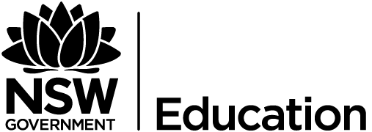 VET COURSE ASSESSMENT SCHEDULESPreliminary 2019 – HSC 2020Vocational Education and Training (VET) CoursesVocational Education and Training (VET) courses are offered as part of the Higher School Certificate (HSC) or Record of School Achievement (RoSA).  VET courses are designed to deliver workplace-specific skills and knowledge and cover a wide range of careers and industries. VET courses for secondary students are developed by the NSW Education Standards Authority (NESA) and are based on national training packages.VET courses allow students to gain both HSC or RoSA qualifications and a qualification recognised throughout Australian as part of the Australian Qualification Framework (AQF).  These qualifications are widely recognised by industry, employers and tertiary training providers e.g. TAFENSW and Universities and will assist students to move easily between various education and training sectors and employment.Public Schools NSW, Ultimo operates as a Registered Training Organisation (RTO) to deliver and assess VET qualifications to secondary students.It is mandatory for all students studying a VET course to create a Unique Student Identifier (USI). Students will require a form of identification, such as a Medicare Card, Birth Certificate, Driver’s License or a valid passport for the creation of the USI.Board Developed VET courses are classified as Category B subjects and ONLY ONE may contribute to the calculation of the Australian Tertiary Admission Rank (ATAR). These courses have an optional HSC examination. Students wishing to include a VET course in the ATAR calculation must sit the HSC examination.Board Developed VET courses have specified workplace requirements and include industry specific mandatory work placement (35 hours per 120 hours of delivery) or occasionally simulated workplace hours at school. Board Endorsed VET courses do count towards the HSC or RoSA but do not have HSC examinations therefore do not count in the calculation of the ATAR.  Board Endorsed VET Courses have either mandatory or recommended industry specific work placement. Assessment in all VET courses is competency based. The student is assessed on what they can do (the skills) and what they know (the knowledge) that will equip them in the workplace. Students who have successfully achieved competency will have the skills and knowledge they need to complete workplace activities in a range of different situations and environments, to an industry standard of performance that is expected in the workplace.Competency-based training is based on performance standards that have been set by industry. Competency-based assessment materials are designed to  determine if each learner has achieved all the outcomes (skills and knowledge). Students will receive documentation showing the competencies achieved for the VET course undertaken.If the student has already completed part of the course elsewhere, or have previous life or work experience in the relevant industry, he or she may be eligible for Recognition of Prior Learning (RPL) for part of the course, or for 35 Hours work placement in the HSC course. The student does not have to repeat the training or assessment but must produce evidence of competence (which may be demonstrated during a skills and knowledge assessment). The VET committee consisting of the VET teacher, VET Coordinator and a member of the senior executive will determine if the student is eligible. If a student has completed a unit of competency with another RTO and the student can supply evidence of the same or an equivalent competency, credit transfer is awarded (common examples include a white card course, first aid certificate or a barista course).Due to the specific requirements of a VET course it is recommended students speak to the VET Coordinator or Careers Adviser before choosing the course to ensure they are fully aware of the requirements.ComponentTask 1Task 2Task 3Task 4Weighting %ComponentResearch TaskAncient Societies- Spartan SocietySource AnalysisCore: Cities of VesuviusHistorical AnalysisHistorical Periods – The Julio-ClaudiansFormal Examination Weighting %ComponentTerm 4- Week 8Term 1 – Week 9Term 2 - Week 9Term 3 – Week 3&4Weighting %ComponentOutcomes AssessedAH12-1, AH12-3, AH12-4, AH12-8, AH12-9Outcomes AssessedAH12-5, AH12-6, AH12-8, AH12-9, AH12-10Outcomes AssessedAH12-1, AH12-2, AH12-3, AH12-4, AH12-5, AH12-6, AH12-7, AH12-8, AH12-9Outcomes AssessedAH12-1, AH12-3, AH12-4, AH12-5, AH12-9, AH12-10. Weighting %Knowledge and understanding of course content51052040Historical skills in the analysis of sources and interpretations555520Historical inquiry and research551020Communication of historical understanding in appropriate forms555520Total %20252530100TasksIn-class task:Processing and analysing data and informationModule 7Theory testModule 7&5Depth Study:Open-ended investigation & formal reportModule 5Formal ExamModule 5,7 & 8Syllabus weighting(%)Outcomes AssessedBIO12-4BIO12-5BIO12-2 BIO12-4 BIO12-5 BIO12-14BIO12-15BIO12-1 BIO12-3 BIO12-4 BIO12-5 BIO12-7 BIO12-12BIO12-6 BIO12-12 BIO12-14  BIO12-15Date DueTerm 4 Wk-9Term 1 Wk-6Term 2 Wk-2Term 3 Wk 3-4Knowledge and understanding5105    2040Skills in working scientifically1010301060Total15    20  35    30100Task numberTask 1Task 2Task 3Task 4Weighting %Nature of taskResearch and hand in reportOperationsResearch and in class responseFinance & Human ResourcesIn-class test(Objective response and short answer questions)MarketingTrial HSC ExamAll topicsWeighting %TimingTerm 4, Week 9Term 2, Week 2Term 2, Week 10Term 3, Exam PeriodWeighting %Outcomes assessedH2, H5, H6, H8H4, H6, H7, H9H3, H5, H8, H9, H10H2, H3, H4, H9, H10Weighting %ComponentsKnowledge and understanding of course content1010101040Stimulus-based skills551020Inquiry and research101020Communication of business information, ideas and issues in appropriate forms551020Total25252030100TasksResearch &in-class taskModule 7Depth Study-  Open-ended investigation and practical taskModule 6Theory testModule 6 & 7Formal ExamModule 5,6,7 & 8Syllabus weighting(%)Outcomes AssessedCH12-4, CH12-5, CH12-6, CH12-7 CH12-14CH12-1, CH12-2,CH12-3, CH12-4,CH12-5, CH12-7 CH12-13CH12-6, CH12-7 CH12-12, CH12-13CH12-14, CH12-15 CH12-6, CH12-7 CH12-12, CH12-13CH12-14, CH12-15Date DueTerm 4 Wk-8Term 1 Wk-9Term 2 Wk-8Term 3 Wk 3-4Knowledge and understanding5510    2040Skills in working scientifically1525101060Total203020    30100ComponentTask 1Term 4, Week 8Investigation of a Community GroupResearch taskTopic: Groups in Context ModuleTask 2Term 1, Week 8Part b & c - Independent Research Project & DiaryResearch TaskTopic: Research Methodology ModuleTask 3Term 2, Week 7Technology Case StudyResearch TaskTopic: Social Impact of Technology ModuleTask 4Term 3, Weeks 3&4Formal ExaminationTopic: All Modules Including Parenting & CaringWEIGHTING%Outcomes AssessedH1.1, H2.3, H3.1,H3.3, H6.2H4.1,H4.2H2.3, H3.4H1.1, H2.1 – H2.3, H3.1 – H3.4, H4.1, H4.2, H5.1, H5.2, H6.1, H6.2Knowledge & understanding of course content105101540Skills in critical thinking, research methodology, analysing and communicating 1515151560TOTAL TASK WEIGHT25202530100ComponentTask 1Task 2Task 3Task 4Weighting%ComponentPractical Task analysis Urey & Miller’s experimentDepth Study Research/PresentationDisaster-proof planetResearch PresentationAustralia’s response to climate variationFormalExaminationWeighting%ComponentTerm 4, Week 1-4 Term 1, Week 6-10Term 2, Week 6-10Term 3, Week 3-4Weighting%ComponentOutcomes assessedEES12-1,EES12-2EES12-5, EES12-6EES12-7, EES12-12Outcomes assessedEES12-1, EES12-4EES12-6, EES12-7EES12-13Outcomes assessedEES12-1, EES12-5EES12-6, EES12-14Outcomes assessedEES12-1,EES12-2EES12-3, EES12-4EES12-5, EES12-6EES12-7, EES12-12EES12-13,EES12-14EES12-15Weighting%Skills in Working Scientifically2020101060Knowledge and Understanding55102040Total25252030100Task numberTask 1Task 2Task 3Task 4Weighting %Nature of taskCase Study + Oral PresentationThe Global EconomyResearch + in-class extended responseAustralia’s Place in the Global EconomyResearch + Short-answerEconomic IssuesFormal HSC ExaminationWeighting %TimingTerm 4, Week 9Term 1, Week 9Term 2, Week 8Term 3, Week 3Weighting %Outcomes assessedH1, H2, H3, H4, H5H6, H7, H8, H9, H10H7, H9, H10, H11, H12H1, H2, H5, H6, H7Weighting %ComponentsKnowledge and understanding of course content51051535Stimulus-based skills510520Inquiry and research55515Communication of economic information, ideas and issues in appropriate forms10551030Total %20252530100Task numberTask 1Task 2Task 3Task 4Nature of tasksMultimodal presentation(Prescribed and Related texts)Common Module: Texts and Human ExperiencesThe Merchant of Venice by William ShakespeareInterview transcript Mod A: Textual Conversations (15%)Craft of Writing (10%)Selected poetry of John Donne, W;t by Margaret EdsonCritical and Imaginative ResponseMod B: Critical Study of Literature (20%)Craft of Writing (10%)Emma by Jane AustenFormal ExaminationCommon Module I Common Module IIModule AModule BCraft of Writing (5%)TimingTerm 4, Week 8Term 1, Week 8Term 2, Week 9Term 3, Week 3Outcomes assessedEA12-2, EA12-3, EA12-6EA12-1 EA12-3 EA12-7 EA12-8EA12-1, EA12-3 EA12-4 EA12-7EA12-1 EA12-3 EA12-4, EA12-5 EA12-6 EA12-7 EA12-9ComponentsWeighting %Weighting %Weighting %Weighting %Weighting %Knowledge and understanding of course content1010151550Skills in responding to texts and communication of ideas appropriate to audience, purpose and context across all modes1015151050Total %20253025100Task numberTask 1Task 2Task 3Task 4Nature of taskMultimodal Presentation -Speaking and Listening (Prescribed and related texts)Module A: Texts and Human ExperiencesThe China Coin by Allan BaillieReading and Writing  (Unseen material and prescribed text) Module B: Language, Identity and CulturePoetry of Langston HughesImaginative Writing with Written AnnotationsFocus on  WritingModule C: Film - The Truman ShowFormal ExaminationModules A, B and CTimingTerm 4, Week 8-9Term 1, Week 9Term 2, Week 9Term 3, Weeks 3-4Outcomes assessedEAL12-1A, EAL12-3, EAL12-7EAL12-3, EAL12-5EAL12-4, EAL12-5, EAL12-1A, 
EAL12-3, 
EAL12-5 
ComponentsWeighting %Weighting %Weighting %Weighting %Weighting %Knowledge and understanding of course content1015101550Skills in responding to texts and communication of ideas appropriate to audience, purpose and context across all modes1510151050Total %25252525100Task numberTask 1Task 2Task 3Task 4Nature of tasksMultimodal presentation(Prescribed and Related texts)Common Module : Texts and Human ExperiencesBilly ElliottCreative  and Reflective ResponseMod A: Language, Identity and CultureCraft of Writing (20%)Core Text (5%)Summer of the Seventeenth DollCritical ResponseMod B: Close Study of LiteratureThe Curious Incident of the Dog in the Night TimeFormal ExaminationCommon Module I  Common Module IIModule AModule BCraft of Writing (5%)TimingTerm 4, Week 8Term 1, Week 8Term 2, Week 7Term 3, Week 3Outcomes assessed  EN12 -2,   EN12-6,  
EN12-7EN 12-1, EN12-3, EN12-9EN12-1, EN12-3,  EN12-7   EN12-3, EN12-4, EN12-5, EN 12-8, EN12-9ComponentsWeighting %Weighting %Weighting %Weighting %Weighting %Knowledge and understanding of course content1015101550Skills in responding to texts and communication of ideas appropriate to audience, purpose and context across all modes1510151050Total %25252525100ComponentTask 1Task 2Task 3Weighting %ComponentImaginative Response and ReflectionCritical Response with Related TextFormal Examination Weighting %ComponentTerm 1, Week 4Term 2, Week 9Term 3, Week 3-4Weighting %ComponentEE12-2, EE12-3, EE12-5EE12-1, EE12-2, EE12-4, EE12-5EE-12-1, EE12-2, EE12-3, EE12-4, EE12-5Weighting %Knowledge and understanding of complex texts and how and why they are valued15201550Skills in complex analysis, sustained composition and independent investigation15201550Total %304030100Task numberTask 1Task 2Task 3Task 4Weighting%Nature of tasksAustralian Food Industry Research TaskFood Manufacture Experiments and ReportFood Product Development Design TaskFormal ExaminationWeighting%TimingTerm 4, Week 7Term 1, Week 8Term 2, Week 8Term 3, Weeks 3–4Weighting%Outcomes assessedH1.2, H1.4, H3.1H1.1, H4.2, H5.1H1.3, H4.1, H5.1H1.1, H1.3, H1.4, H4.2, H5.1Weighting%ComponentKnowledge and understanding of course content152540Knowledge and skills in designing, researching, analysing and evaluating201030Skills in experimenting with and preparing food by applying theoretical concepts25530Total20253025100Task numberTask 1Task 2Task 3Task 4Weighting %Nature of tasksCore Topics TaskCore Topics TaskOptions TaskFormal ExaminationWeighting %TimingTerm 4, Week 8Term 1, Week 10Term 2, Week 8Term 3, Weeks 3–4Weighting %Outcomes assessedH1.1, H1.2, H2.1, H2.2, H3.1, H5.1, H5.2, H6.1, H6.2, H7.1, H7.2H1.1, H1.2, H2.1 H2.2, H3.1, H3.2, H4.1, H5.2H1.1, H1.2, H2.1 H2.2, H3.1, H3.2, H3.3, H4.1 H1.1, H1.2, H2.1, H2.2, H3.1, H3.2, H4.1, H5.2Weighting %ComponentKnowledge and understanding of course content2010102060Knowledge and skills in the design and development of information systems1010101040Total30202030100ComponentsTask 1Task 2Task 3Task 4Weighting %ComponentsResearch and hand-in responseCrimeMultiple choice and short answer questionHuman Rights and crimeResearch and hand-in report Indigenous PeoplesTrial HSC ExaminationAll topicsWeighting %ComponentsTerm 4, Week 9Term 1, Week 7Term 2, Week 8Term 3, Weeks 3/4Weighting %ComponentsOutcomes assessedH1, H3, H4, H6Outcomes assessedH2, H5, H6, H7, H8Outcomes assessedH6, H8, H9, H10Outcomes assessedH2, H3, H6, H9, H10Weighting %Knowledge and understanding of course content1010101040Analysis and evaluation101020Inquiry and research101020Communication of legal information, ideas and issues in appropriate forms551020Total %20252530100ComponentsTask 1Task 2Task 3Task 4Weighting %ComponentsIn-class supervised testTopicsM1In-class supervised testTopicsT1, T2, T3Assignment/InvestigationTopicsS1, S2Formal Written ExaminationTopicsS1-3, T1-3, F1-2, C1-4, M1Weighting %ComponentsTerm 4, Week 9Term 1, Week 7Term 2, Week 5Term 3,Weeks 4–5Weighting %ComponentsOutcomes assessedMA-12-1MA-12-4MA-12-9MA-12-10Outcomes assessedMA-12-1MA-12-5MA-12-9MA-12-10Outcomes assessedMA-12-1MA-12-8MA-12-9MA-12-10Outcomes assessedMA-12-1 toMA-12-10Weighting %Understanding, Fluency and Communication1510101550Problem Solving, Reasoning and Justification1015101550Total %25252030100ComponentsTask 1Task 2Task 3Task 4Weighting %ComponentsAssignment/InvestigationTopicsM7, F4In-class supervised testTopicsN2.1, N2.2, M6In-class supervised testTopicsA4.1, S4, F5Formal Written ExaminationTopicsA4, M6, M7, F4, F5, S4, S5, N2Weighting %ComponentsTerm 4, Week 9Term 1, Week 7Term 2, Week 5Term 3,Weeks 4–5Weighting %ComponentsOutcomes assessedMS2-12-1MS2-12-2MS2-12-5MS2-12-9MS2-12-10Outcomes assessedMS2-12-3MS2-12-4MS2-12-5MS2-12-8MS2-12-9MS2-12-10Outcomes assessedMS2-12-1MS2-12-2MS2-12-5MS2-12-6MS2-12-7MS2-12-9MS2-12-10Outcomes assessedMS2-12-1 toMS2-12-10Weighting %Understanding, Fluency and Communication1015101550Problem Solving, Reasoning and Justification1010151550Total %20252530100ComponentsTask 1Task 2Task 3Task 4Weighting %ComponentsIn-class supervised testTopicsME-F1, ME-F2. ME-P1,ME-C1In-class supervised testTopicsT1, T2, T3Assignment/InvestigationTopicsME-V1Formal Written ExaminationTopicsS1-3, T1-3, F1-2, C1-4, M1Weighting %ComponentsTerm 4, Week 9Term 1, Week 7Term 2, Week 5Term 3,Weeks 4–5Weighting %ComponentsOutcomes assessedME-12-1ME-12-6ME-12-7Outcomes assessedME-12-1ME-12-5MA-12-9MA-12-10Outcomes assessedME-12-1ME-12-3ME-12-6ME-12-7Outcomes assessedME-12-1 toME-12-7Weighting %Understanding, Fluency and Communication1510101550Problem Solving, Reasoning and Justification1015101550Total %25252030100ComponentsTask 1Task 2Task 3Task 4Weighting %ComponentsAssignment/InvestigationTopicsP1,P2In-class supervised testTopicsN1.1, N1.2, N1.3, N2.1, N2.2In-class supervised testTopicsV1.1, V1.2, V1.3Formal Written Examination Topics N1.1- N1.3, P1-P2, M1.1 – M1.4, C1, V1.1 –V1.3Weighting %ComponentsTerm 4, Week 10Term 1, Week 6Term 2, Week 5Term 3, Weeks 4–5Weighting %ComponentsOutcomes assessedMEX12-1MEX12-2MEX12-7MEX12-8Outcomes assessed MEX12-1, MEX12-4, MEX12-7, MEX12-8Outcomes assessed MEX12-3, MEX12-7, MEX12-8Outcomes assessed MEX12-1 to ME12-8Weighting %Understanding, Fluency and Communication1015101550Problem Solving, Reasoning and Justification1010151550Total %20252530100ComponentTask 1Task 2Task 3Task 4Weighting %ComponentHistorical AnalysisNational Studies Option F: Russia & the Soviet Union 1917 - 1941Source AnalysisCore: Power & Authority in the Modern WorldResearch TaskPeace & ConflictOption C:Conflict in EuropeFormal ExaminationWeighting %ComponentTerm 4- Week 8Term 1 – Week 9Term 2 - Week 6Term 3 – Week 3&4Weighting %ComponentOutcomes AssessedMH12-3 MH12-5 MH12-6 MH12-7 MH12-8 MH12-9Outcomes AssessedMH12-2 MH12-3 MH12-4 MH12-5 MH12-6 MH12-9Outcomes AssessedMH12-1 MH12-3 MH12-4 MH12-5 MH12-9Outcomes AssessedMH12-3 MH12-4 MH12-5 MH12-6 MH12-7 MH12-9Weighting %Knowledge and understanding of course content51052040Historical skills in the analysis of sources and interpretations555520Historical inquiry and research105520Communication of historical understanding in appropriate forms555520Total %25252030100ComponentTask 1Task 2Task 3Weighting %ComponentHistorical Process(proposal, process log, annotated sources)History Project Essay History ProjectTrial HSC ExaminationWeighting %ComponentTerm 1, Week 8Term 3, Week 1Term 3, Week 4Weighting %ComponentOutcomes assessedHE12-2HE12-3HE12-4Outcomes assessedHE12-1HE12-2HE12-3HE12-4Outcomes assessedHE12-1HE12-3HE12-4Weighting %Knowledge and understanding about significant historiographical ideas and processes 10102040Skills in designing, undertaking and communicating historical inquiry and analysis20301060Total %304030100ComponentOutcomes AssessedTerm 4Music for Radio, Film, Television and MultimediaWeek 9Term 1An Instrument and Its RepertoireWeek 9Term 2Own Choice TopicWeek 9Term 3Formal ExamWeeks 3 - 4SyllabusWeightCore PerformanceH1,H5,H7,H9,H101010Core CompositionH2,H3,H5,H7,H101010Core MusicologyH2,H4,H5,H6,H7,H8,H101010Core AuralH4,H5,H6,H8,H10101525Elective 1H1,H7,H9,H111515Elective 2H1,H7,H9,H111515Elective 3H1,H7,H9,H111515Total Task WeightTotal Task Weight25252525100ComponentOption 3Sports MedicineCore 1Health priority or Issue ResearchCore 2Factors Affecting Performance PresentationFormal ExamWeightingTerm 4, Week 8Term 1, Week 8Term 2, Week 8Term 3, Weeks 3&4H8, H13, H16, H17H1, H2, H3, H4, H5, H14, H15, H16H7, H8, H11, H16, H17H1, H2, H3, H4, H5, H6, H7, H8, H9, H10, H11, H13, H14, H15, H16, H17Knowledge and Understanding of Course Content1010101040Skills in critical thinking, research, analysis and communicating1015152060Total Task Weight20252530100TasksIn-class task(Processing and analysing data and information)Module 5Theory testModules 5 & 6Depth study(Field work/in-class task)Module 8Formal ExamModules 5, 6, 7 & 8Syllabus weighting(%)Outcomes AssessedPH12-1 to PH12-7,PH12-12PPH12-5, PH12-6,  PH12-7, PH12-12, PH 12-13PH12-1, PH12-5, PH12-6, PH12-7, PH12-15PH12-4, PH12-5, PH12-6, PH12-7,PH12-12, PH12-13, PH12-14, PH12-15Syllabus weighting(%)Date DueTerm 4, Week 8Term 1, Week 8Term 2, Week 7Term 3, Week 3-4Syllabus weighting(%)Knowledge and understanding51052040Skills in working scientifically1510251060TOTAL20203030100ComponentTask 1Task 2Task 3Task 4Weighting %Social & Cultural Continuity & ChangeResearch & ReportDepth Study 1Research & In-class TestDepth Study 2Research & Oral PresentationAll TopicsFormal HSC ExamTerm 1 – Week 3Term 2 – Week 5Term 3 – Week 1Term 3 – Week 3/4H1, H3, H5, H7H2, H3, H7, H10H2, H3, H9, H10H1, H2, H3, H4, H6Knowledge and understanding of course content510152050Application and evaluation of social and cultural research methodologies10105530Communication of information, ideas and issues in appropriate forms555520Total20252530100Task numberTask 1Task 2Task 3Task 4Weighting %Nature of tasksDesigning and Planning PresentationContemporary Designer Case StudyProject Development and Management ReportFormal ExaminationWeighting %TimingTerm 4, Week 6Term 1, Week 6Term 2, Week 8Term 3, Weeks 3–4Weighting %Outcomes assessedH 1.2, H 2.1, H1.1H3.1, H6.1H1.1, H2.3, H1.2, H2.2, H4.2H1.3, H3.1, H3.2, H4.1, H5.1, H5.2Weighting %ComponentKnowledge and understanding of course content20102050Skills and knowledge in the design, manufacture and management of a major textiles project203050Total20204020100Visual Arts Year 12 (HSC) - 2020Task 1Task 2Task 3Task 4Weighting %Term 4, Week 8Term 2, Week 2Term 3, Week 3Term 3, Week 6Outcomes assessedH1, H2, H3, H4,H7, H8, H9, H10H2, H4, H5, H6,H7, H8, H9, H10H7, H8, H9, H10H1, H2, H3, H4, H5, H6Nature of taskDevelopment of the Body of WorkVAPD documenting initial artmaking experimentation and investigation. Evaluation of material and conceptual intention through the structural frameEssayExtended written research response.Discuss Public Art and its relationship to Society and Audience within the Conceptual Frame.Development the Body of WorkSubmission of artworks under development, VAPD documenting experimentation, written reflections including links between material and conceptual practiceEssayExtended written research response.Investigate the role of Women in Art utilising Feminist Ideologies and Post-Modernist Theology.Formal ExaminationArt Criticism and Art History Written ExaminationResolving the Body of Work Resolving the Body of Work: artworks undergoing refinement, VAPD including curation of works for HSC submission with written evaluation of these decisionsComponentsArt making10103050Critical and Historical Study10103050Total %20203030100ComponentOutcomes AssessedReading Writing Task & ListeningSpeakingFormal ExamReading, Listening & WritingSyllabus Weight%ComponentOutcomes AssessedTask 1Term 4 - Week 8Task 2Term 1 -  Week 4Task 3Term 2 - Week 9Term 3Weeks 3 & 4Syllabus Weight%Reading2.1, 2.2, 2.3,2.4, 2.5, 2.6201030Writing3.1, 3.2, 3.3, 3.4101020Speaking1.1, 1.2, 1.3, 1.42020Listening2.1, 2.2, 2.3,2.4, 2.5, 2.6201030TOTAL TASK WEIGHTTOTAL TASK WEIGHT20302030100ComponentOutcomes AssessedReading SpeakingWriting & ListeningFormal ExamReading,Listening& WritingSyllabus Weight%ComponentOutcomes AssessedTask 1Term 4- Week 8Task 2Term 1- Week 4Task 3Term 2- Week 9Task 4Term3 Weeks 3&4Syllabus Weight%Reading  2.1,2.2,2.3,3.1,3.23.3,3.4,3.5, 3.6201030Writing 2.1, 2.2, 2.3101020Speaking1.1,1.2,1.3,1.44.1, 4.2, 4.32020Listening 3.1, 3.2, 3.3,3.4, 3.5, 3.6201030TOTAL TASK WEIGHTTOTAL TASK WEIGHT20203030100ComponentOutcomes AssessedSpeaking & WritingText Analysis &WritingFormal ExamSyllabus Weight%ComponentOutcomes AssessedTask 1Term 1- Week 9Task 2Term 2- Week 5Task 3Term 3 Week 5&6Syllabus Weight%Speaking1.1,1.2 101020Text Analysis2.1, 2.2, 2.3301040Writing1.1, 1.220101040TOTAL TASK WEIGHTTOTAL TASK WEIGHT304030100ComponentOutcomes AssessedSpoken and Written ExchangeListening and Responding & WritingReading and RespondingFormal ExaminationSyllabus Weight%ComponentOutcomes AssessedTask 1Term 4- Week 8Task 2Term 1- Week 9Task 3Term 2- Week 6Task 4Term 3-Weeks 3 & 4Syllabus Weight%Reading & Responding3.1,3.2,3.3,3.4,3.5,3.6,3.7,3.8,4.1,4.2,4.3301040Writing 2.1, 2.2, 2.3,2.4,4.1,4.2,4.3201030Speaking1.1,1.2,1.3,1010Listening & Responding3.1,3.2,3.3,3.4,3.5,3.6,3.7,3.8,4.1,4.2.4.3101020TOTAL TASK WEIGHTTOTAL TASK WEIGHT10303030100ULTIMO 90072BUSINESS SERVICES  ASSESSMENT SCHEDULEPreliminary Year 2019 -  HSC 2020QUALIFICATION:   BSB20115 Certificate II in BusinessTraining Package: BSB Business Services Version 2ULTIMO 90072BUSINESS SERVICES  ASSESSMENT SCHEDULEPreliminary Year 2019 -  HSC 2020QUALIFICATION:   BSB20115 Certificate II in BusinessTraining Package: BSB Business Services Version 2ULTIMO 90072BUSINESS SERVICES  ASSESSMENT SCHEDULEPreliminary Year 2019 -  HSC 2020QUALIFICATION:   BSB20115 Certificate II in BusinessTraining Package: BSB Business Services Version 2ULTIMO 90072BUSINESS SERVICES  ASSESSMENT SCHEDULEPreliminary Year 2019 -  HSC 2020QUALIFICATION:   BSB20115 Certificate II in BusinessTraining Package: BSB Business Services Version 2ULTIMO 90072BUSINESS SERVICES  ASSESSMENT SCHEDULEPreliminary Year 2019 -  HSC 2020QUALIFICATION:   BSB20115 Certificate II in BusinessTraining Package: BSB Business Services Version 2ULTIMO 90072BUSINESS SERVICES  ASSESSMENT SCHEDULEPreliminary Year 2019 -  HSC 2020QUALIFICATION:   BSB20115 Certificate II in BusinessTraining Package: BSB Business Services Version 2ULTIMO 90072BUSINESS SERVICES  ASSESSMENT SCHEDULEPreliminary Year 2019 -  HSC 2020QUALIFICATION:   BSB20115 Certificate II in BusinessTraining Package: BSB Business Services Version 2NESA Course Code:2 U  X 2 YR 26101LMBR UI Code:11BSB20115126101BTERMUOC CODEUnit of Competency AQFCore/ElectiveHSCSTATUSHSC INDICATIVE  HOURSAssessment Task Cluster &Methods of Assessment HSC requirements  Exam estimate mark & weighting to total 100%Term 17 PRELIMINARY UOCs7 PRELIMINARY UOCs7 PRELIMINARY UOCs7 PRELIMINARY UOCs7 PRELIMINARY UOCs240 Indicative Hours  over 2 yrs35 hrs Work placement30% Preliminary ExamTerm 1BSBWHS201Contribute to health and safety of self and othersCM15Cluster A: At the OfficeWritten task, scenario, observation of practical work, risk assessment240 Indicative Hours  over 2 yrs35 hrs Work placement30% Preliminary ExamTerm 1BSBWOR204Use business technologyEE15Cluster A: At the OfficeWritten task, scenario, observation of practical work, risk assessment240 Indicative Hours  over 2 yrs35 hrs Work placement30% Preliminary ExamTerm 2BSBCUS201BSBCMM201Deliver a service to customersCommunicate in the workplaceEEME1515Cluster B: Service with a SmileScenario, written task, presentation, role play240 Indicative Hours  over 2 yrs35 hrs Work placement30% Preliminary ExamTerm 3BSBINM202BSBITU203BSBSUS201Handle mailCommunicate electronicallyParticipate in environmentally sustainable work practicesEEEEEM101015Cluster C: It’s in the PostScenario, written task, case studies, self-assessment240 Indicative Hours  over 2 yrs35 hrs Work placement30% Preliminary ExamTerm 3-47 HSC UOCs7 HSC UOCs7 HSC UOCs7 HSC UOCs7 HSC UOCs240 Indicative Hours  over 2 yrs35 hrs Work placement30% Preliminary ExamTerm 3-4BSBITU307BSBITU201Develop keyboarding speed and accuracyProduce simple word processed documentsEEEE2520Cluster D: Fast and On Task Written task, teacher observation, portfolio of evidence, product assessment35 hrs Work placement70% Trial HSC ExamThe final estimate exam mark will only be used as the HSC exam mark in the event of misadventure. This mark should be derived from two exams.Term 5-6BSBITU202BSBINM201TLIP2029Create and use spread sheetsProcess and maintain workplace informationPrepare and process financial documentsEEEEMM202020Cluster E: Minding Your Own Business Written task, scenario, observation of practical work, portfolio of evidence35 hrs Work placement70% Trial HSC ExamThe final estimate exam mark will only be used as the HSC exam mark in the event of misadventure. This mark should be derived from two exams.Term 7BSBINN201BSBIND201Contribute to workplace innovationWork effectively in a business environmentEEMM1525Cluster F: Back to the FutureWritten task, case study, scenario35 hrs Work placement70% Trial HSC ExamThe final estimate exam mark will only be used as the HSC exam mark in the event of misadventure. This mark should be derived from two exams.NESA requires students to study a minimum of 240 hours to meet Preliminary and HSC requirements.NESA requires students to study a minimum of 240 hours to meet Preliminary and HSC requirements.NESA requires students to study a minimum of 240 hours to meet Preliminary and HSC requirements.Total hours 240Total hours 240Total hours 240Units of competency from the HSC focus areas will be included in the optional HSC examination.Units of competency from the HSC focus areas will be included in the optional HSC examination.ULTIMO 90072	ENTERTAINMENT INDUSTRY ASSESSMENT SCHEDULEPreliminary Year 2019 -  HSC 2020                    QUALIFICATION: Statement of attainment towards  CUA30415 Certificate III in Live Production and ServicesTraining Package:  CUA  Creative Arts and Culture v 3ULTIMO 90072	ENTERTAINMENT INDUSTRY ASSESSMENT SCHEDULEPreliminary Year 2019 -  HSC 2020                    QUALIFICATION: Statement of attainment towards  CUA30415 Certificate III in Live Production and ServicesTraining Package:  CUA  Creative Arts and Culture v 3ULTIMO 90072	ENTERTAINMENT INDUSTRY ASSESSMENT SCHEDULEPreliminary Year 2019 -  HSC 2020                    QUALIFICATION: Statement of attainment towards  CUA30415 Certificate III in Live Production and ServicesTraining Package:  CUA  Creative Arts and Culture v 3ULTIMO 90072	ENTERTAINMENT INDUSTRY ASSESSMENT SCHEDULEPreliminary Year 2019 -  HSC 2020                    QUALIFICATION: Statement of attainment towards  CUA30415 Certificate III in Live Production and ServicesTraining Package:  CUA  Creative Arts and Culture v 3ULTIMO 90072	ENTERTAINMENT INDUSTRY ASSESSMENT SCHEDULEPreliminary Year 2019 -  HSC 2020                    QUALIFICATION: Statement of attainment towards  CUA30415 Certificate III in Live Production and ServicesTraining Package:  CUA  Creative Arts and Culture v 3ULTIMO 90072	ENTERTAINMENT INDUSTRY ASSESSMENT SCHEDULEPreliminary Year 2019 -  HSC 2020                    QUALIFICATION: Statement of attainment towards  CUA30415 Certificate III in Live Production and ServicesTraining Package:  CUA  Creative Arts and Culture v 3ULTIMO 90072	ENTERTAINMENT INDUSTRY ASSESSMENT SCHEDULEPreliminary Year 2019 -  HSC 2020                    QUALIFICATION: Statement of attainment towards  CUA30415 Certificate III in Live Production and ServicesTraining Package:  CUA  Creative Arts and Culture v 3NESA code2 U  X 2 YR 26401LMBR UI Code:11CUA30415126401BTERMUnit CodeUnits Of Competency AQFCORE / ELECTIVEHSC STATUSHSC INDICATIVE Hrs.Assessment Task Cluster &Methods of AssessmentHSC requirements  Exam estimate mark & weighting to total 100%Term 16 PRELIMINARY UOCs6 PRELIMINARY UOCs240 Indicative Hours over 2 years 30% Preliminary Exam35 hrs Work  placement Term 1CPCCOHS1001AWork safely in the construction industry  CM10Cluster A:  Work Safely    Written Test, Structured Activity Site Inspection and Oral Report240 Indicative Hours over 2 years 30% Preliminary Exam35 hrs Work  placement Term 1/2CUAWHS302CUASOU301Apply work health and safety practicesUndertake live audio operationsCEMM1525Cluster B: Safe and SoundAudio Practical and Portfolio, Written Task240 Indicative Hours over 2 years 30% Preliminary Exam35 hrs Work  placement Term 2/3SITXCCS303CUAVSS302CUAIND301Provide services to customersOperate vision systemsWork effectively in the creative arts industryCECMMM202520Cluster C: Let’s See ItWritten Questioning, Direct Observation of Practical Work and Evaluation, Portfolio of Evidence and Research Task240 Indicative Hours over 2 years 30% Preliminary Exam35 hrs Work  placement Term 4/56 HSC UOCs6 HSC UOCs240 Indicative Hours over 2 years 30% Preliminary Exam35 hrs Work  placement Term 4/5CUASOU306CUASTA301CUALGT301Operate sound reinforcement systemsAssist with production operations for live performancesOperate basic lightingEEEEMM202525Cluster D: Setting the SceneWritten Questioning, Direct Observation of Practical Work, Portfolio of Evidence35 hrs Work placement70% Trial HSC ExamThe final estimate exam mark will only be used as the HSC exam mark in the event of misadventure. This mark should be derived from two exams. Term 6/7CUASTA202CUASMT301BSBCMM201Assist with bump in and bump out of showsWork effectively backstage during performances Communicate in the WorkplaceEEEEEE202515Cluster E: Behind the ScenesWritten Questioning, Portfolio of Evidence, Direct Observation of Practical Work35 hrs Work placement70% Trial HSC ExamThe final estimate exam mark will only be used as the HSC exam mark in the event of misadventure. This mark should be derived from two exams.NESA requires students to study a minimum of 240 hours to meet Preliminary and HSC requirements.NESA requires students to study a minimum of 240 hours to meet Preliminary and HSC requirements.NESA requires students to study a minimum of 240 hours to meet Preliminary and HSC requirements.Total Hours 245Total Hours 245Total Hours 245Units of competency from the HSC focus areas will be included in the optional HSC examination.Units of competency from the HSC focus areas will be included in the optional HSC examination.                                                                                                                              ULTIMO 90072	             ENTERTAINMENT INDUSTRY SPECIALISATION STUDY (60 Indicative hours)  ASSESSMENT SCHEDULEPreliminary Year 2019 or HSC 2020 QUALIFICATION: CUA30415 Certificate III in Live Production and ServicesTraining Package: CUA  Creative Arts and Culture v 3                                                                                                                              ULTIMO 90072	             ENTERTAINMENT INDUSTRY SPECIALISATION STUDY (60 Indicative hours)  ASSESSMENT SCHEDULEPreliminary Year 2019 or HSC 2020 QUALIFICATION: CUA30415 Certificate III in Live Production and ServicesTraining Package: CUA  Creative Arts and Culture v 3                                                                                                                              ULTIMO 90072	             ENTERTAINMENT INDUSTRY SPECIALISATION STUDY (60 Indicative hours)  ASSESSMENT SCHEDULEPreliminary Year 2019 or HSC 2020 QUALIFICATION: CUA30415 Certificate III in Live Production and ServicesTraining Package: CUA  Creative Arts and Culture v 3                                                                                                                              ULTIMO 90072	             ENTERTAINMENT INDUSTRY SPECIALISATION STUDY (60 Indicative hours)  ASSESSMENT SCHEDULEPreliminary Year 2019 or HSC 2020 QUALIFICATION: CUA30415 Certificate III in Live Production and ServicesTraining Package: CUA  Creative Arts and Culture v 3                                                                                                                              ULTIMO 90072	             ENTERTAINMENT INDUSTRY SPECIALISATION STUDY (60 Indicative hours)  ASSESSMENT SCHEDULEPreliminary Year 2019 or HSC 2020 QUALIFICATION: CUA30415 Certificate III in Live Production and ServicesTraining Package: CUA  Creative Arts and Culture v 3                                                                                                                              ULTIMO 90072	             ENTERTAINMENT INDUSTRY SPECIALISATION STUDY (60 Indicative hours)  ASSESSMENT SCHEDULEPreliminary Year 2019 or HSC 2020 QUALIFICATION: CUA30415 Certificate III in Live Production and ServicesTraining Package: CUA  Creative Arts and Culture v 3                                                                                                                              ULTIMO 90072	             ENTERTAINMENT INDUSTRY SPECIALISATION STUDY (60 Indicative hours)  ASSESSMENT SCHEDULEPreliminary Year 2019 or HSC 2020 QUALIFICATION: CUA30415 Certificate III in Live Production and ServicesTraining Package: CUA  Creative Arts and Culture v 3                                                                                                                              ULTIMO 90072	             ENTERTAINMENT INDUSTRY SPECIALISATION STUDY (60 Indicative hours)  ASSESSMENT SCHEDULEPreliminary Year 2019 or HSC 2020 QUALIFICATION: CUA30415 Certificate III in Live Production and ServicesTraining Package: CUA  Creative Arts and Culture v 3NESA code1 U X 1 YR26403LMBR UI Code:(Insert 11 or 12) thenCUA30415126403BTERMUnit CodeUnits Of Competency AQFCORE / ELECTIVEHSC STATUSHSC INDICATIVE Hrs.Assessment Task Cluster &Methods of AssessmentHSC requirements  Exam estimate mark & weighting to total 100%HSC requirements  Exam estimate mark & weighting to total 100%Term XX3  HSC UOCs3  HSC UOCs3  HSC UOCs3  HSC UOCs3  HSC UOCsStudents enrolled in the 60 hour specialisation course must also be enrolled in the 240 hour course. No additional work placement is required.Students enrolled in the 60 hour specialisation course must also be enrolled in the 240 hour course. No additional work placement is required.Term XXBSBWOR301Organise personal work priorities and developmentCE20 Cluster F: The EventPractical Observation, Son Et Lumière, Written Questioning, Evaluations, PortfolioStudents enrolled in the 60 hour specialisation course must also be enrolled in the 240 hour course. No additional work placement is required.Students enrolled in the 60 hour specialisation course must also be enrolled in the 240 hour course. No additional work placement is required.Term XXCUAPPR304Participate in collaborative creative projectsCE20 Cluster F: The EventPractical Observation, Son Et Lumière, Written Questioning, Evaluations, PortfolioStudents enrolled in the 60 hour specialisation course must also be enrolled in the 240 hour course. No additional work placement is required.Students enrolled in the 60 hour specialisation course must also be enrolled in the 240 hour course. No additional work placement is required.Term XXCUALGT304Install and operate follow spotsEE20 Cluster F: The EventPractical Observation, Son Et Lumière, Written Questioning, Evaluations, PortfolioStudents enrolled in the 60 hour specialisation course must also be enrolled in the 240 hour course. No additional work placement is required.Students enrolled in the 60 hour specialisation course must also be enrolled in the 240 hour course. No additional work placement is required. NESA requires students to study a minimum of 60 hours to meet HSC requirements. NESA requires students to study a minimum of 60 hours to meet HSC requirements. NESA requires students to study a minimum of 60 hours to meet HSC requirements.Total Hours 60Total Hours 60Total Hours 60No Units of Competency from the 60 hour specialisation study are examinable in the HSC exam. The HSC examination will be based on the 240 hour course only.                                                                      No Units of Competency from the 60 hour specialisation study are examinable in the HSC exam. The HSC examination will be based on the 240 hour course only.                                                                      No Units of Competency from the 60 hour specialisation study are examinable in the HSC exam. The HSC examination will be based on the 240 hour course only.                                                                      ULTIMO 90072	HOSPITALITY- KITCHEN OPERATIONS ASSESSMENT SCHEDULE  Preliminary Year 2019 -  HSC 2020QUALIFICATION:  SIT20416 Certificate II in Kitchen Operations Training Package: SIT Tourism, Travel and Hospitality V1.1ULTIMO 90072	HOSPITALITY- KITCHEN OPERATIONS ASSESSMENT SCHEDULE  Preliminary Year 2019 -  HSC 2020QUALIFICATION:  SIT20416 Certificate II in Kitchen Operations Training Package: SIT Tourism, Travel and Hospitality V1.1ULTIMO 90072	HOSPITALITY- KITCHEN OPERATIONS ASSESSMENT SCHEDULE  Preliminary Year 2019 -  HSC 2020QUALIFICATION:  SIT20416 Certificate II in Kitchen Operations Training Package: SIT Tourism, Travel and Hospitality V1.1ULTIMO 90072	HOSPITALITY- KITCHEN OPERATIONS ASSESSMENT SCHEDULE  Preliminary Year 2019 -  HSC 2020QUALIFICATION:  SIT20416 Certificate II in Kitchen Operations Training Package: SIT Tourism, Travel and Hospitality V1.1ULTIMO 90072	HOSPITALITY- KITCHEN OPERATIONS ASSESSMENT SCHEDULE  Preliminary Year 2019 -  HSC 2020QUALIFICATION:  SIT20416 Certificate II in Kitchen Operations Training Package: SIT Tourism, Travel and Hospitality V1.1ULTIMO 90072	HOSPITALITY- KITCHEN OPERATIONS ASSESSMENT SCHEDULE  Preliminary Year 2019 -  HSC 2020QUALIFICATION:  SIT20416 Certificate II in Kitchen Operations Training Package: SIT Tourism, Travel and Hospitality V1.1ULTIMO 90072	HOSPITALITY- KITCHEN OPERATIONS ASSESSMENT SCHEDULE  Preliminary Year 2019 -  HSC 2020QUALIFICATION:  SIT20416 Certificate II in Kitchen Operations Training Package: SIT Tourism, Travel and Hospitality V1.1NESA course code 2 U  X 2 YR 26511 LMBR code 11SIT20416126511B TERMUnit CodeUnits Of Competency AQFCORE / ELECTIVEHSCSTATUSHSC INDICATIVE Hrs.Assessment Task Cluster &Methods of AssessmentHSC requirements  Exam estimate mark & weighting to total 100%Term 19 PRELIMINARY UOCs9 PRELIMINARY UOCs9 PRELIMINARY UOCs9 PRELIMINARY UOCs9 PRELIMINARY UOCsEvidence will  be collected during Preliminary and HSC Course for the unit of competency SITHCCC011 Use cookery skills effectively240 Indicative Hours over 2 years 35hrs Work placement 30% Preliminary ExamTerm 1SITXFSA001 SITXWHS001SITHCCC003Use hygienic practices for food safety Participate in safe work practicesPrepare and present sandwichesCCEMME101510Cluster A: Getting Ready for WorkWritten task/scenario, case study & observation of practical work240 Indicative Hours over 2 years 35hrs Work placement 30% Preliminary ExamTerm 2 & 3SITXFSA002 SITHCCC002BSBSUS201Participate in safe food handling practices Prepare and present simple dishesParticipate in environmentally sustainable work practices EEESEE152015Cluster B: Introduction to the Commercial Kitchen Scenario, Written task, Observation of practical work  240 Indicative Hours over 2 years 35hrs Work placement 30% Preliminary ExamTerm 3SITHKOP001SITHCCC001 SITXINV002Clean kitchen premises and equipment Use food preparation equipmentMaintain the quality of perishable itemsCC CSSE10205Cluster C: Prepare and Cook Food SafelyWritten task, Observation of practical work including temperature checks & completion of HACCP documentation.240 Indicative Hours over 2 years 35hrs Work placement 30% Preliminary ExamTerms 4 - 65 HSC UOCs5 HSC UOCs5 HSC UOCs5 HSC UOCs5 HSC UOCs35hrs Work placement70% Trial HSC ExamThe final estimate exam mark will only be used as the HSC exam mark in the event of misadventure. This mark should be derived from two exams.Terms 4 - 6SITHCCC005SITHCCC006SITHCCC011Prepare dishes using basic methods of cookery Prepare appetisers and saladsUse cookery skills effectivelyC ECSEE402520Cluster D: Quality MealsWritten task & observation of practical work Portfolio of evidence including service periods. NOTE: person with THREE years’ Industry Experience must be involved in assessment.35hrs Work placement70% Trial HSC ExamThe final estimate exam mark will only be used as the HSC exam mark in the event of misadventure. This mark should be derived from two exams.Terms6 & 7BSBWOR203 SITHIND002 Work effectively with othersSource and use information on the hospitality industryCEMM1520Cluster E: Written task Written task and reflection35hrs Work placement70% Trial HSC ExamThe final estimate exam mark will only be used as the HSC exam mark in the event of misadventure. This mark should be derived from two exams.NESA  requires students to study a minimum of 240 hours to meet Preliminary and HSC requirements.NESA  requires students to study a minimum of 240 hours to meet Preliminary and HSC requirements.NESA  requires students to study a minimum of 240 hours to meet Preliminary and HSC requirements.Total Hours 240 Total Hours 240 Total Hours 240 Units of competency from the HSC focus areas will be included in the optional HSC examination.Units of competency from the HSC focus areas will be included in the optional HSC examination.ULTIMO 90072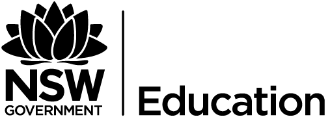 INFORMATION and  DIGITAL TECHNOLOGY ASSESSMENT SCHEDULEPreliminary Year 2019 - HSC 2020QUALIFICATION: Statement of Attainment towards ICT30115 Certificate III in Information, Digital Media and TechnologyTraining Package: ICT Information and Communications Technology V3.1ULTIMO 90072INFORMATION and  DIGITAL TECHNOLOGY ASSESSMENT SCHEDULEPreliminary Year 2019 - HSC 2020QUALIFICATION: Statement of Attainment towards ICT30115 Certificate III in Information, Digital Media and TechnologyTraining Package: ICT Information and Communications Technology V3.1ULTIMO 90072INFORMATION and  DIGITAL TECHNOLOGY ASSESSMENT SCHEDULEPreliminary Year 2019 - HSC 2020QUALIFICATION: Statement of Attainment towards ICT30115 Certificate III in Information, Digital Media and TechnologyTraining Package: ICT Information and Communications Technology V3.1ULTIMO 90072INFORMATION and  DIGITAL TECHNOLOGY ASSESSMENT SCHEDULEPreliminary Year 2019 - HSC 2020QUALIFICATION: Statement of Attainment towards ICT30115 Certificate III in Information, Digital Media and TechnologyTraining Package: ICT Information and Communications Technology V3.1ULTIMO 90072INFORMATION and  DIGITAL TECHNOLOGY ASSESSMENT SCHEDULEPreliminary Year 2019 - HSC 2020QUALIFICATION: Statement of Attainment towards ICT30115 Certificate III in Information, Digital Media and TechnologyTraining Package: ICT Information and Communications Technology V3.1ULTIMO 90072INFORMATION and  DIGITAL TECHNOLOGY ASSESSMENT SCHEDULEPreliminary Year 2019 - HSC 2020QUALIFICATION: Statement of Attainment towards ICT30115 Certificate III in Information, Digital Media and TechnologyTraining Package: ICT Information and Communications Technology V3.1ULTIMO 90072INFORMATION and  DIGITAL TECHNOLOGY ASSESSMENT SCHEDULEPreliminary Year 2019 - HSC 2020QUALIFICATION: Statement of Attainment towards ICT30115 Certificate III in Information, Digital Media and TechnologyTraining Package: ICT Information and Communications Technology V3.1NESA course code2 U  X 2 YR 27301LMBR Course Code11ICT30115127301BTERMUnit CodeUnits Of Competency AQFCORE / ELECTIVEHSCSTATUSHSC INDICATIVE Hrs.Assessment Task Cluster &Methods of AssessmentHSC requirements - Exam estimate mark & weighting to total 100%Term 16 PRELIMINARY UOCs6 PRELIMINARY UOCs240 Indicative Hours over 2 years 35 hrs Work placement30% Preliminary ExamTerm 1BSBWHS304BSBSUS401Participate effectively in WHS communication and consultation processesImplement and monitor environmentally sustainable work practices CCME2025Cluster A:  Working Safely with others Research, report and presentation240 Indicative Hours over 2 years 35 hrs Work placement30% Preliminary ExamTerm 2ICTICT302ICTSAS301Install and optimise operating system softwareRun standard diagnostic testsCCMM2010Cluster B: Systems & SoftwareScenario, Observation, portfolio of evidence240 Indicative Hours over 2 years 35 hrs Work placement30% Preliminary ExamTerm 3 ICTICT202ICTICT203Work and communicate effectively in an ICT environment  Operate application software packages (finalise assessment)CEMS2520Cluster C:Operate Software packages effectivelyOral questioning, Written240 Indicative Hours over 2 years 35 hrs Work placement30% Preliminary ExamTerm 4&Term 55 HSC UOCs5 HSC UOCs240 Indicative Hours over 2 years 35 hrs Work placement30% Preliminary ExamTerm 4&Term 5ICTICT308Use advanced features of computer applications (embedded)ES30Cluster D :Computer ApplicationsWritten , portfolio of evidence70% Trial HSC Exam35 hrs Work placementThe final estimate exam mark will only be used as the HSC exam mark in the event of misadventure. This mark should be derived from two exams.Term 4&Term 5ICTWEB303ICTWEB301Produce digital images for the webCreate a simple mark-up language document    EEEE2025Cluster E: Working on the WebObservation and questioning OR70% Trial HSC Exam35 hrs Work placementThe final estimate exam mark will only be used as the HSC exam mark in the event of misadventure. This mark should be derived from two exams.Term 6ICTWEB302Build simple websites using commercial programsES30Cluster F: Web TechnologiesObservation and Oral report70% Trial HSC Exam35 hrs Work placementThe final estimate exam mark will only be used as the HSC exam mark in the event of misadventure. This mark should be derived from two exams.Term 7ICTWEB201Use social media tools for collaboration and engagement EE15Cluster G:  Using Social MediaWritten report70% Trial HSC Exam35 hrs Work placementThe final estimate exam mark will only be used as the HSC exam mark in the event of misadventure. This mark should be derived from two exams.NESA requires students to study a minimum of 240 hours to meet Preliminary and HSC requirements.  NESA requires students to study a minimum of 240 hours to meet Preliminary and HSC requirements.  NESA requires students to study a minimum of 240 hours to meet Preliminary and HSC requirements.  Total hours 235 or 240Total hours 235 or 240Total hours 235 or 240Units of competency from the HSC focus areas will be included in the optional HSC examination.Units of competency from the HSC focus areas will be included in the optional HSC examination.